§4042.  Stray livestock1.  Ownership of livestock unknown.  If the ownership of any stray livestock cannot be established, the livestock must be handled as a stray and an animal control officer shall seize, impound or restrain the livestock and:A.  Deliver the livestock to an animal shelter, farm or holding facility that is capable of safely containing the number, type and size of the livestock; or  [PL 2019, c. 437, §6 (NEW).]B.  Arrange for the safe confinement of the livestock at a location designated by the municipality in which the livestock was found.  [PL 2019, c. 437, §6 (NEW).][PL 2019, c. 437, §6 (NEW).]2.  Municipal procedure for stray livestock.  A municipality shall retain custody of stray livestock under subsection 1 for a period of 10 days.  The municipality is responsible for ensuring the proper care of the livestock while confined, including providing proper sustenance, shelter and necessary medical care.  If ownership of the stray livestock is not claimed by any person, after 10 days, ownership of the livestock vests with the municipality or an animal shelter designated by the municipality, and the municipality or designated animal shelter may sell, adopt, give away or humanely euthanize the stray livestock.  A municipality may reimburse a farm, holding facility or animal shelter for the care and housing of stray livestock pursuant to this section at the same rates as in section 3919‑C.  For purposes of this section, "municipality" includes a county under Title 30‑A, section 7501 if the stray livestock has been found in the unorganized territory of that county.[PL 2019, c. 437, §6 (NEW).]For purposes of this section, "livestock" does not include feral swine or domesticated cervids.  [PL 2019, c. 437, §6 (NEW).]SECTION HISTORYPL 2019, c. 437, §6 (NEW). The State of Maine claims a copyright in its codified statutes. If you intend to republish this material, we require that you include the following disclaimer in your publication:All copyrights and other rights to statutory text are reserved by the State of Maine. The text included in this publication reflects changes made through the First Regular and First Special Session of the 131st Maine Legislature and is current through November 1, 2023
                    . The text is subject to change without notice. It is a version that has not been officially certified by the Secretary of State. Refer to the Maine Revised Statutes Annotated and supplements for certified text.
                The Office of the Revisor of Statutes also requests that you send us one copy of any statutory publication you may produce. Our goal is not to restrict publishing activity, but to keep track of who is publishing what, to identify any needless duplication and to preserve the State's copyright rights.PLEASE NOTE: The Revisor's Office cannot perform research for or provide legal advice or interpretation of Maine law to the public. If you need legal assistance, please contact a qualified attorney.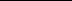 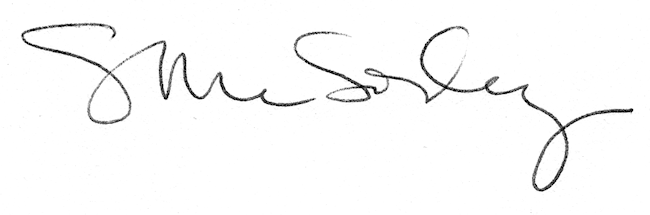 